BEHAVIOR INTERVENTION PLAN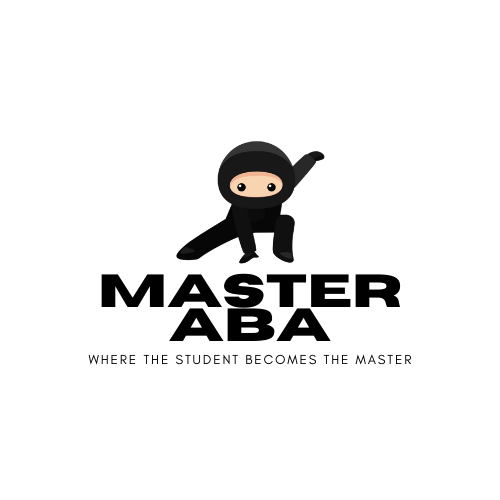 BEHAVIOR INTERVENTION PLANClient Name: Client Name: Date:Date of Birth:Date of Birth:BCBA:GoalGoalGoalTarget Behavior DefinitionTarget Behavior DefinitionTarget Behavior DefinitionHypothesized function:Hypothesized function:Hypothesized function:Hypothesized function:Hypothesized function:Hypothesized function:Use these procedures when presenting a difficult task.Use these procedures when presenting a difficult task.Use these procedures when presenting a difficult task.Prevention StrategiesTeaching New SkillsConsequence ProceduresUse these procedures when denying access to a preferred item or activity.Use these procedures when denying access to a preferred item or activity.Use these procedures when denying access to a preferred item or activity.Prevention StrategiesTeaching New SkillsConsequence ProceduresUse these procedures when diverting or restricting attention.Use these procedures when diverting or restricting attention.Use these procedures when diverting or restricting attention.Prevention StrategiesTeaching New SkillsConsequence ProceduresAdditional StrategiesAdditional StrategiesAdditional Strategies